PEDIDO DE INFORMAÇÕES 03/2023Excelentíssimo Senhor Prefeito Municipal, Dr. Edmilson BusattoO Presidente João Batista Ferreira nos termos regimentais e ouviNdo plenário, requer seja encaminhado a esta Casa Legislativa as seguintes informações:	    - Quais os conselhos atuantes no município e quem são os membros?                 - Qual o período de duração de cada gestão?                 - Quais os conselhos que não encontram-se ativos e por quais motivos?                  - Com que frequência ocorre as reuniões?                                        Mensagem Justificativa:                    Os conselhos municipais são de extrema importância para o município, assim os vereadores precisam estar informados sobre quem são seus membros e quais os conselhos o município conta, desde de já contamos com a costumeira atenção do executivo municipal.Atenciosamente,                           Sala de Sessões, 21 de fevereiro de 2023. 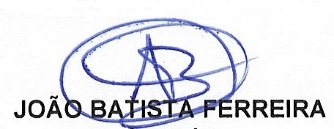 Presidente